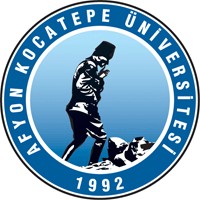 T.C.AFYON KOCATEPE ÜNİVERSİTESİDazkırı Meslek Yüksekokulu Müdürlüğü’ne	Dazkırı Meslek Yüksekokulu …….………………………… Bölümü / programı  ……………….. nolu öğrencisiyim. Öğrenci kimlik kartımı ……………………… tarihi itibari ile kaybettim. Hükümsüzdür.	 Gereğini bilgilerinize saygılarımla arz ederim. .….../.….../……….							                  Adı ve Soyadı :								   İmza :ADRES :Tel :